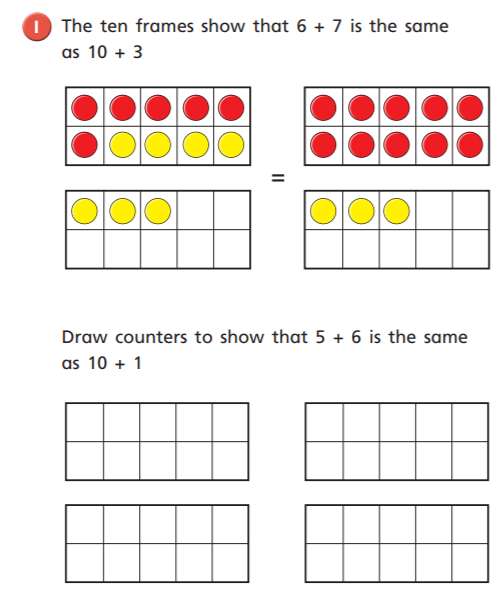 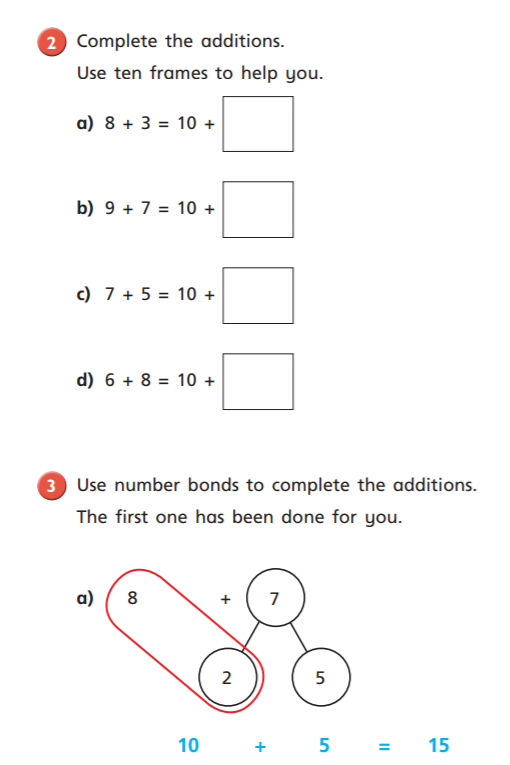 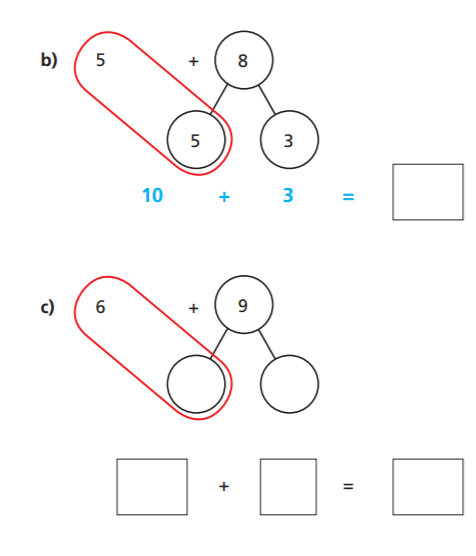 Reasoning and Problem Solving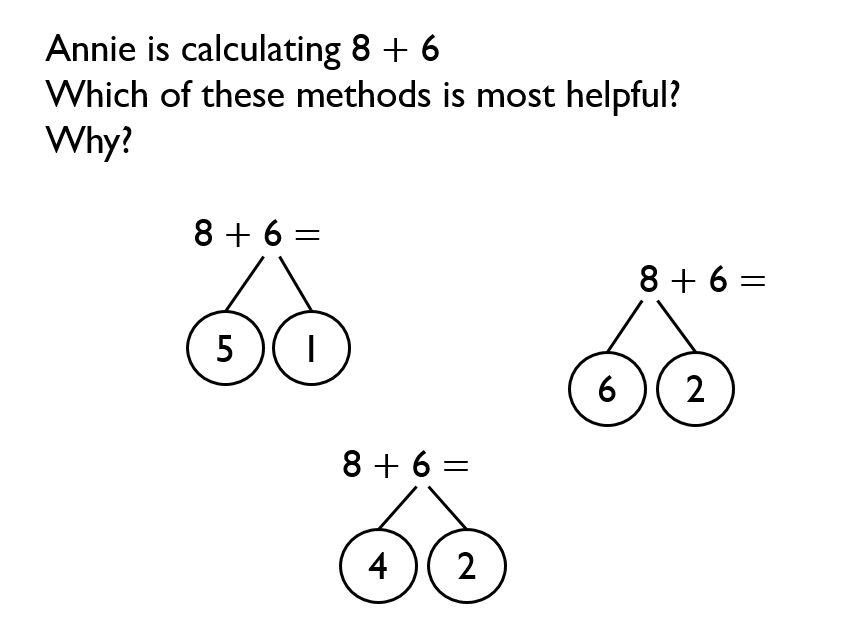 I think ………………………………………………………………. Is most useful.I think this because……………………………………………………………………………………………………………………………………………………………………………..………………………………………………………………………………………………………….